УВАЖАЕМЫЕ КОЛЛЕГИ!               Кафедра социальной работы проводит Всероссийскую научно-практическую онлайн конференцию «Социальная работа и социальная политика в условиях меняющейся архитектуры социального государства» 6 – 7 апреля 2021 года, посвященную 20-летнему юбилею кафедры социальной работы департамента политологии и социологии Уральского федерального университета. К участию в конференции приглашаются все заинтересованные в теме исследователи, преподаватели университетов, аспиранты и студенты, руководители и специалисты социальных учреждений и организаций.	Основные направления работы конференции:Актуальные направления социальной работы в условиях трансформации государства социального обеспечения в социально-сервисное государствоМежсекторное взаимодействие в реализации современной государственной социальной политики Проблемы развития негосударственного сектора социальных услуг Волонтерство как ресурс развития некоммерческого сектора социальных услугСоциальное инвестирование – новое направление государственной социальной политики и социальной работыПерспективы развития социального предпринимательства в сфере социального обслуживания гражданОценка социального воздействия проектов и программ некоммерческих организаций и деятельности социальных предприятийПолучатели социальных услуг в фокусе изменений в сфере социального обслуживанияЦифровизация сферы социальных услуг и новые возможности реализации социальной политикиКраудсорсинговые технологии в социальной сфереИнновационные технологии и организационные модели  предоставления социальных услугСоциальная работа в условиях COVID-19Актуальные вопросы социального образования и подготовки кадров для сферы социального обслуживанияСборник материалов конференции будет размещен в базе РИНЦ.Статьи и тезисы докладов принимаются до 21 марта 2021 года (включительно).Требования к тезисам и статьям:все поля по 2 см, шрифт Times New Roman, кегль 12 пт, межстрочный интервал – одинарный, абзацный отступ 1 см, выравнивание – по ширине страницы;далее необходима авторская информация (с переводом на английский язык):
1. ФИО автора(ов) полностью;
2. степень, звание (если нет то: аспирант, соискатель, преподаватель, младший научный сотрудник, студент);
3. полностью без сокращений: название учебного или научного учреждения, кафедры;
4. e-mail автора(ов); далее: название статьи (16 пт);далее: аннотация (6-8 строк);далее: ключевые слова (3–5 слов или словосочетаний, разделенных запятыми);далее: основной материал статьи от 3 до 10 страниц текста (включая таблицы, рисунки и список литературы);далее: список цитируемой литературы – после слов «Использованные источники литературы».Статья должна быть уникальной, название статьи, аннотация и ключевые слова должны быть переведены на английский язык.
Количество источников - не менее 5. Ссылки на литературу оформляются по тексту в квадратных скобках (например, [3, С. 15-16]), а список литературы, составленный в порядке встречаемости ссылок, помещается за текстом.  
Контактная информация: konferent21@mail.ru  Старшинова Алевтина Викторовна, председатель Оргкомитета, доктор социологических наук, профессорБеляева Екатерина Александровна, сопредседатель, кандидат социологических наук, доцент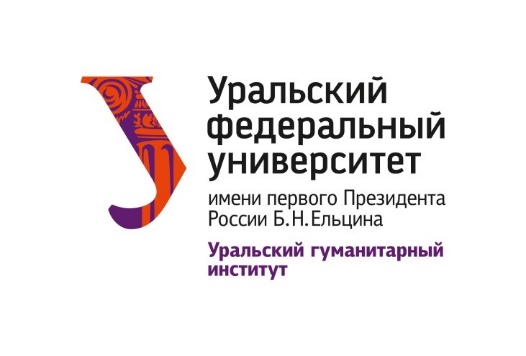 Министерство науки и образования  Российской Федерации Уральский Федеральный Университет имени первого Президента РФ Б.Н. Ельцина Департамент политологии и социологи УГИ